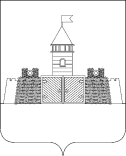 ПРИКАЗОТДЕЛ ПО ФИЗИЧЕСКОЙ КУЛЬТУРЕ И СПОРТУ АДМИНИСТРАЦИИ МУНИЦИПАЛЬНОГО ОБРАЗОВАНИЯ АБИНСКИЙ РАЙОНот _______________                                                                                                        № ______г. АбинскО внесении изменений в календарный план спортивно-массовых мероприятий муниципального образования Абинский районна 2023 годНа основании письма МКУ ДО СШ «Спартак» от 17 октября 2023 г. «О внесении изменений в календарный план на 2023 год»  п р и к а з ы в а ю:1. Внести изменения в календарный план спортивно-массовых мероприятий муниципального образования Абинский район на 2023 год, дополнив раздел 4. «Спортивные соревнования по видам спорта» подразделом 1. «Баскетбол» следующего содержания:«2. Контроль за исполнением приказа оставляю за собой.И.о. начальника отдела                                                                         Н.В. Мазанко№Наименование мероприятийДатаМесто проведенияУчаству-ющие орга-низацииКоличествоОтветст-венные за проведение9. Открытое первенство МО Абинский район по баскетболу среди юношей 2013-2014 г. р. в честь образования СШ «Спартак»3-5 ноябряст. Холмскаяугол ул. Ленина и ул. Западнойспортивный комплексСШ80ОФКиССШ